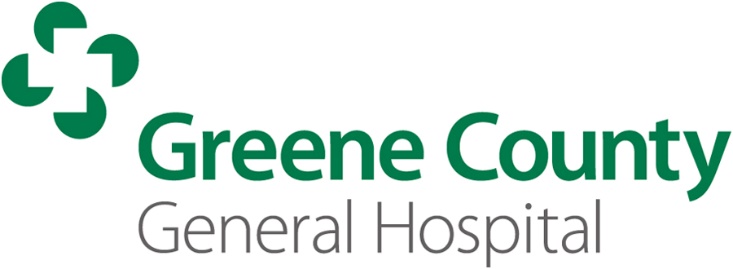                Job DescriptionJob Title:  Physical Therapy AssistantClassification: PRN/Non-exempt Education Required: Associate’s degree from accredited school for Physical 				    Therapy AssistantReports to:  Physical Therapy Department HeadCreation Date:  3/3/2013Revised Date:Job Description Summary:  Promotes and maintains health by providing physical therapy services under the supervision of a physical therapist.Essential Duties and Responsibilities:• Contribute to physical therapist's effectiveness by identifying patient  care issues; providing information; recommending options and courses of action; implementing physical therapy directives.•  Assess patient health by interviewing patients; performing physical examinations; obtaining, updating, and studying therapy histories.•  Assess abnormal conditions by reviewing physical therapist’s interpretations of patient evaluations and test results.•  Document patient care services by charting in patient and department records. •  Perform therapeutic procedures by administering manual exercises; instructing, encouraging, and assisting patients in performing physical activities, such as non-manual exercises, ambulatory functional activities, and daily-living activities; and in using supportive devices, such as crutches, canes, and prostheses. •  Instruct and counsel patients by describing therapeutic regimens; giving normal growth and development information; promoting wellness and health maintenance.•  Provide continuity of care by developing and implementing patient management plans. •  Maintain safe and clean working environment by complying with procedures, rules, and regulations; adhering to infection-control policies and protocols. •  Maintain production objectives by noting current treatment trends; monitoring actual physical therapy services rendered to production objectives. •  Maintain legal and accreditation compliance by adhering to policy positions concerning federal, state, and local regulations, and Joint Commission standards; anticipating emerging issues. •  Update job knowledge by participating in educational opportunities; reading professional publications; maintaining personal networks; participating in professional organizations. •  Other duties as may be assigned.Job RequirementsEducation:  Graduation with an Associate’s degree from accredited school for physical therapy assistant required.Licensure/Certification:  Indiana Licensed Physical Therapy AssistantExperience:  Two years of previous experience as a physical therapy assistant.  Specific knowledge of adaptive equipment and physical therapy models, practices, and theories.  Ability to adhere to safety practices.  Physical Requirements: Frequent walking and standing with occasional sitting.  Pulling, pushing, lifting, bending and stooping.  Must be able to frequently lift up to 50 lbs without assistance.